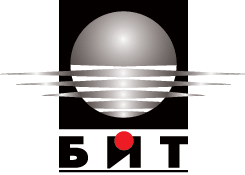 УНИВЕРСИТЕТ ПО БИБЛИОТЕКОЗНАНИЕ
 И ИФОРМАЦИОННИ ТЕХНОЛОГИИСофия 1784, бул. “Цариградско шосе” № 119, телефон: +359 (0) 2 970 85 80, факс: +359 (0) 2 971 80 52РАздел 3ТЕХНИЧЕСКО ПРЕДЛОЖЕНИЕУВАЖАЕМИ ГОСПОДА,С настоящото, Ви представяме нашето техническо предложение за участие в обявената от Вас обществена поръчка с горепосочения предмет.Поемаме ангажимент да изпълним предмета на поръчката в съответствие с изискванията Ви, заложени в части “Пълно описание на предмета на поръчката” и „Изисквания за изпълнение на поръчката“ на настоящата документация и след като се запознахме с документацията за участие в процедурата Ви представяме нашето техническо предложение. За изпълнение на настоящата поръчка е необходимо Изпълнителят да осигури следните технически изисквания:Ще предоставим електронни съобщителни услуги чрез мобилна наземна мрежа по стандарт GSM/UMTS с национално покритие за нуждите на Възложителя.Притежаваме валидно разрешение за ползване на ограничен ресурс – номера за предоставяне на обществени електронни съобщения, чрез обществена електронна мрежа с предоставен ограничен ресурс – радиочестотен спектър по стандарт GSM/UMTS с национално покритие.Имаме собствена обществена електронна съобщителна мрежа с национален обхват под негово административно и техническо управление.Имаме покритие по територия и по население на GSM мрежата ………..% и съответно покритие на UMTS мрежата …………%. Доказва се със заверени от участника копия на Удостоверения, издадени от КРС.Ще предоставим безплатни неограничени разговори като брой минути в границите на допустимото потребление между мобилните номера от групата на Възложителя.Ще предоставим неограничени безплатни разговори като брой минути в границите на допустимото потребление от мобилните номера към фиксираните номера в групата на Възложителя.Осигуряваме възможност за провеждане на разговори, предаване на данни и ползване на услуги в мрежата на участника, провеждане на разговори с абонати на други национални оператори /на мобилни и фиксирани мрежи/, провеждане на международни разговори с мобилни и фиксирани мрежи (по международни зони), провеждане разговори и предаване на данни в роуминг, изпращане на кратки текстови и мултимедийни съобщения, активиране и деактивиране на гласова поща, провеждане на конферентна връзка.Осигуряваме безплатни повиквания към национални номера за достъп до спешни повиквания;Осигуряваме справочни телефонни услуги;Осигуряваме възможност за повиквания към негеографски номера 0700 и 0800;Осигуряваме възможност за запазване и безпроблемно пренасяне на номерата, ползвани към момента на определяне на изпълнител на обществената поръчка, в случай на смяна на оператора или по друга причина, наложила искането, без заплащане от Възложителя. При пренасяне се спазват утвърдените правила: срок за пренасяне на група мобилни номера до 10 дни, "прозорец на преносимост" до 8 часа;Осигуряваме възможност за добавяне и изваждане на SIM карти от и към групата на Възложителя без допълнително заплащане по желание на Възложителя в срок до 5 (пет) дни;Осигуряваме възможност за добавяне на нови SIM карти без такса-откриване, както и спиране или временно спиране на вече предоставени телефонни постове без такса за закриване, по заявка на представител на Възложителя с предизвестие от 10 (десет) дни;Осигуряваме индивидуален лимит на всяка SIM – карта;Гарантираме тайната на съобщенията, която обхваща съдържанието на съобщението, вида на предоставената услуга и всички данни, които са свързани с нейното предоставяне, като предприема всички необходими технически и организационни мерки за това.Таксуването ще е без начална такса за разговор и период на първоначално тарифиране /неделим период/ не повече от 30 секунди, а периодът на тарифиране след изтичане на неделимия период – 1 секунда, а на трафика за пренос на данни на 100 KB.Ще предоставим хартиени фактури, общо за всички телефонни номера, съдържащи информация за период на фактуриране, месечни абонаментни такси, отделно калкулиране на изразходваните безплатни минути (ако има такива), по направления, вид на услугата, стойност на услугата, продължителност и стойност на проведените телефонни разговори според вида им – селищни, междуселищни, международни, както и разговори към други мрежи (за всяка друга мрежа).Ще предоставим безплатни електронни фактури, за телефонните номера. Фактурите ще съдържат информация за период на фактуриране, месечни абонаментни такси, отделно калкулиране на изразходваните безплатни минути (ако има такива), по направления, вид на услугата, стойност на услугата, продължителност и стойност на проведените телефонни разговори според вида им – селищни, междуселищни, международни, както и разговори към други мрежи (за всяка друга мрежа), както и при поискване детайлизирана справка, без заплащане –  за  всеки проведен разговор от всеки абонатен  номер.В случай, че бъдем избрани за ИЗПЪЛНИТЕЛ на договора задължително откриваме  партида на Възложителя с таксуване на видовете услуги по точно посочените от него и приети от Възложителя тарифни планове.Ще предоставим възможност за смяна на тарифните планове според необходимостта на Възложителя.Ще предоставим услуга мобилен интернет на подадени от Възложителя номера.Ще предоставим възможност за увеличаване на броя на услугите неограничено при същите условия и със срок на действие съответстващ на сключения договор;Ще предоставим денонощна техническа поддръжка.Ще предоставим следните месечни абонаментни планове:Абонаментен план 1 - минималният пакет минути, който всеки участник следва да предложи е ……. включени безплатни минути на месец към всички национални мрежи независимо от мобилния оператор.Абонаментен план 2 - минималният пакет минути, който всеки участник следва да предложи е ……. включени безплатни минути на месец към всички национални мрежи независимо от мобилния оператор и включен неограничен мобилен интернет на максимална скорост ……. GB.Абонаментен план 3 - неограничен мобилен интернет с включен 3G USB модем, включен трафик за данни на максимална скорост ……. GB.Ползването на месечните абонаментни планове ще бъде при следното разпределение:Абонаментен план 1 - до 43 абоната;Абонаментен план 2 - до 13 абоната;Абонаментен план 3 - до 5 абоната, който ще се използва само за достъп до Интернет през таблет или лаптоп.Ще предоставим бюджет за мобилни апарати на стойност ………………….. лв. за срока на договора.Ще предоставим електронни съобщителни услуги чрез мобилна наземна мрежа по стандарт GSM с национално покритие за нуждите на Възложителя.Ще предоставим за ползване на всички необходими устройства и апаратура, свързани с предоставената услуга за срока на договор като:37 бр. безжични фиксирани телефонни устройства с акумулаторна батерия1 бр. безжичен факс шлюзЩе предоставим пренос на глас и звук в реално време за осъществяване на национални и международни разговори, както в мрежата на доставчика така и в други мобилни и фиксирани мрежи.Ще предоставим факс услуги – възможност за изпращане и получаване на факс съобщения от наличните факс апарати на Възложителя.Ще предоставим неограничени безплатни разговори от фиксираните номера към мобилните номера в групата на Възложителя;Ще предоставим неограничени безплатни разговори от мобилните номера към фиксираните номера в групата на Възложителя;Осигуряваме безплатни разговори към всички национални номера за спешни повиквания до пълното им отпадане и към единен европейски номер 112.Осигуряваме  възможност за повиквания  към  негеографски номера  0700, 0800  и към услуги с добавена стойност.Ще предоставим хартиени фактури, общо за всички телефонни номера, съдържащи информация за период на фактуриране, месечни абонаментни такси, отделно калкулиране на изразходваните безплатни минути (ако има такива), по направления, вид на услугата, стойност на услугата, продължителност и стойност на проведените телефонни разговори според вида им – селищни, междуселищни, международни, както и разговори към други мрежи (за всяка друга мрежа).Ще предоставим безплатни електронни фактури, за телефонните номера. Фактурите да съдържат информация за период на фактуриране, месечни абонаментни такси, отделно калкулиране на изразходваните безплатни минути (ако има такива), по направления, вид на услугата, стойност на услугата, продължителност и стойност на проведените телефонни разговори според вида им – селищни, междуселищни, международни, както и разговори към други мрежи (за всяка друга мрежа), както и при поискване детайлизирана справка, без заплащане –  за  всеки проведен разговор от всеки абонатен  номер.Ще предоставим денонощна техническа поддръжка.Всички еднократни разходи, които биха могли да възникнат при предоставяне на услугите на Възложителя, а така също и еднократните разходи за преместването на ползваните услуги от един на друг адрес в същото населено място,  са изцяло за наша сметка и в полза на Възложителя.Ще осигурим възможност за ограничаване на изходящите обаждания.Ще осигурим свързаност за предоставяне на  фиксирана телефонна услуга до адрес: бул. „Цариградско шосе“  № 119 и бул. „Шипченски проход“ № 69 AЩе предоставим следния месечен абонаментен план:Споделен пакет от ………… включени минути към всички фиксирани мрежи в страната и ЕСЩе осигурим възможност за увеличаване на броя на минутите на месечния абонаментен план при същите условия за срока на договора.Споделеният пакет ще бъде достъпен за ползване от всички телефони от фиксираната група на Възложителя.По указания на Възложителя, ще извършваме ограничения на възможностите за избиране на направления от абонатите на групата.Ще предоставим възможност за увеличаване на броя на услугите и устройствата  неограничено при същите условия за срока на договора.Наименованиена поръчката:„Избор на оператор за предоставяне на мобилни и фиксирани телекомуникационни услуги за УниБИТ – София” Позиция 1:„Предоставяне на далекосъобщителни услуги чрез обществена далекосъобщителна подвижна клетъчна мрежа по стандарт GSM/UMTS с национално покритие”Позиция 2:„Представяне на далекосъобщителни услуги чрез фиксирана телефонна мрежа”